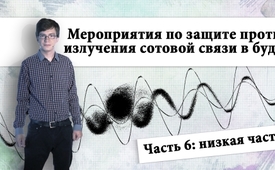 Мероприятия по защите против излучения сотовой связи в буднях  Часть 6: низкая частота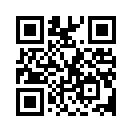 У Вас бывают расстройства сна? В этой передаче Вам объяснят, как Вы можете у себя, например, в спальне и в жилой комнате совсем просто максимально уменьшить низкочастотное излучение. Воспользовавшись несколькими небольшими советами Вы, определённо, почувствуете разницу.Здравствуйте! Хорошо, что вы здесь. Сегодня я проведу с вами низкочастотное измерение и покажу, как можно снизить уровень низкочастотного излучения в спальне, в гостиной вашего дома. Ещё нужно иметь в виду, что наше сердце работает с напряжением 50-150 мВ (милливольт).
Это прибор для измерения низкой частоты, он измеряет электромагнитное напряжение в воздухе. Теперь я включаю его и иду совсем близко к розетке. Вы можете видеть и слышать, что прибор показывает высокое значение.
Теперь мы медленно возвращаемся назад с измерительным прибором. И теперь мы видим: электромагнитное поле очень быстро слабеет, по мере того, как вы отходите от розетки вместе с прибором. Это значит: если мы сейчас отойдём ещё дальше, то получим значение напряжения почти 0 мВ. И теперь Вы можете подумать, что если бы у нас было такое значение в спальне, у кровати, то всё было бы хорошо. Проблема в том, что прибор измеряет только напряжение, которое находится в воздухе. Для измерения напряжения тела я использую обычный цифровой мультиметр. Вы можете использовать его для измерения напряжения тела, степени его заряженности. Перед проведением измерений мы всегда должны держать в руках металлическую ленту или что-то токопроводящее, подключённое к мультиметру. Так я могу видеть, какое напряжение у меня в теле. Мы коротко возвращаемся к началу, когда я сказал, что сердце работает с напряжением от 50 до 150 мВ. А мы видим напряжение 5100 мВ. Это слишком высокое значение. Это довольно сильный стресс для нашего сердца, сильному стрессу подвергается всё тело. Всё, что проводит, передаёт это напряжение дальше. Это металл. Теперь я прикасаюсь к нему, и мы видим, что значение напряжения снова резко поднимается до 12 000 мВ. А теперь я покажу вам очень простой пример того, как можно сильно снизить напряжение на рабочем месте. Я здесь касаюсь кабеля. Напряжение повышается до 18 000 мВ. Это чрезвычайно много. Ещё раз вспомним, что сердце работает с напряжением 50-150 мВ.

И теперь, что ты можешь с этим сделать ‒ это повернуть вилку. Я поворачиваю её и снова касаюсь кабеля, и напряжение становится 4000 мВ. Почему это так? Вилка имеет два полюса. Ток течёт через один полюс. Если электромагнитное поле сейчас здесь проходит мимо переключателя, то оно возвращается обратно в лампу, делает полный поворот и возвращается. Это означает, что у меня здесь гораздо более высокое напряжение. Теперь, когда я поворачиваю вилку, поле доходит только до выключателя и больше не проходит сквозь лампу, а возвращается обратно. Так что антенна становится намного короче. 
А теперь, в конце дня, все ложатся спать, и давайте посмотрим, какое значение напряжения у антенны. Теперь мы имеем напряжение в 3700 мВ. Так как наше сердце работает с напряжением от 50 до 150 мВ, это слишком много, особенно для сна. Ну, а сейчас мы идём немного дальше в поисках ответа, почему эти значения так высоки? У меня здесь ночная лампа, и сейчас она не включена. Теперь я подключил её. И я положил кабель на край кровати. А теперь мы посмотрим, каковы значения, если мы просто отключим этот кабель. Итак, напряжение 2800 мВ. Почему это так?
Каждый кабель, имеющий два полюса и проходящий через них ток, а точнее, переменный ток, эти кабели излучают чрезвычайно сильно. С другой стороны, Вы можете сделать следующее. Вы можете экранировать любой кабель. Это значит, что эти кабели необходимо отсоединить, удалить и заменить экранированными кабелями. Эти экранированные кабели имеют дополнительный алюминиевый слой внутри, который исключает низкие частоты. 
Кроме того, здесь имеется проводник заземления, который подключается к заземляющему полюсу, а затем подключается к вилке. Теперь просто коснись лампы. Мы видим, что значение поднимается до 17000 мВ напряжения. Почему это так? Всё, что сделано из металла, весь корпус лампы не заземлен. Тело человека тоже проводник. В теле есть вода. Видите, эти значения чрезвычайно высоки. Хорошо, теперь ты можешь снова отпустить.
У этой лампы мы экранировали кабель и заземлили корпус лампы, и теперь посмотрим, какие здесь значения: значение напряжения 2500 мВ. Теперь ты можешь отдать её мне. И мы посмотрим сюда. Если я коснусь корпуса лампы здесь, то значение вернётся точно к 130 мВ. Почему это так? Я припаял отдельный провод заземления к корпусу лампы с экранированным кабелем, и теперь эта лампа заземлена. Если значение всё ещё слишком высокое, и вы не можете уснуть или вы просто чувствуете, что Вам нужно ещё более низкое значение, вы можете заземлить себя. Как это сделать? Почти каждый водопроводный кран заземлён. Потому что водопроводные трубы уходят глубоко в землю, и всё напряжение, уходя в землю, исчезает, потому что земля имеет потенциал в 0 мВ. К примеру, если у вас пластиковый кран, это плохо, потому что пластик не проводит. То же самое с лампой. Пластиковый корпус лампы не может быть заземлён, так как пластик не является проводником. 

Теперь посмотрим ещё раз. Моё собственное напряжение 2700 мВ. А теперь я дотрагиваюсь до этого крана. Значение пропало. Напряжение уходит в землю. А теперь о том, что вы можете сделать, например, чтобы иметь хорошее заземление на время сна: я подключаю провод к крану. Он просто должен быть проводящим. Вы можете прикрепить его где-нибудь на теле, например, обернуть вокруг пальца, обернуть вокруг пальца ноги, приклеить где-нибудь. Он просто должен иметь достаточно хороший контакт с кожей. Посмотрим сюда, значение почти равно 0 мВ. Во многих домах обогреватели не заземлены должным образом. Это значит, что они передают людям чрезвычайно высокий заряд напряжения. Вы можете просто обернуть провод вокруг крана, а затем укрепить его на неокрашенном пятне нагревателя. И теперь я смотрю, какое у меня значение. Теперь у меня здесь напряжение 3100 мВ. Теперь я касаюсь заземлённого нагревателя. Значение падает до 100 мВ напряжения. Теперь ещё раз возвратимся к началу. Сердце работает с напряжением от 50 до 150 мВ. То есть, это очень хорошее значение. Также и для сна это было бы очень хорошим значением. Теперь я покажу тебе, что лучше всего для сна и как можно лучше всего отдохнуть. Это выключение автомата. Ничего не помогает так хорошо, как простое отключение напряжения. И мы видим, что значение напряжения упало ниже 100 мВ. Для сна это абсолютно идеальное значение, и вы можете хорошо отдохнуть ночью, чтобы утром не быть более утомлённым, чем когда ложились спать.
 
Это был небольшой семинар о том, как можно сделать низкочастотное излучение в доме как можно ниже.от raphiИсточники:https://www.kla.tvМожет быть вас тоже интересует:#5G_Mobilnojeizlutschenie - 5G_Мобильное излучение - www.kla.tv/5G_MobilnojeizlutschenieKla.TV – Другие новости ... свободные – независимые – без цензуры ...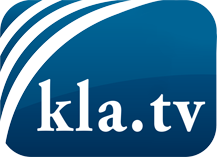 О чем СМИ не должны молчать ...Мало слышанное от народа, для народа...регулярные новости на www.kla.tv/ruОставайтесь с нами!Бесплатную рассылку новостей по электронной почте
Вы можете получить по ссылке www.kla.tv/abo-ruИнструкция по безопасности:Несогласные голоса, к сожалению, все снова подвергаются цензуре и подавлению. До тех пор, пока мы не будем сообщать в соответствии с интересами и идеологией системной прессы, мы всегда должны ожидать, что будут искать предлоги, чтобы заблокировать или навредить Kla.TV.Поэтому объединитесь сегодня в сеть независимо от интернета!
Нажмите здесь: www.kla.tv/vernetzung&lang=ruЛицензия:    Creative Commons License с указанием названия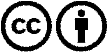 Распространение и переработка желательно с указанием названия! При этом материал не может быть представлен вне контекста. Учреждения, финансируемые за счет государственных средств, не могут пользоваться ими без консультации. Нарушения могут преследоваться по закону.